ФЕДЕРАЛЬНАЯ СЛУЖБА ПО ЭКОЛОГИЧЕСКОМУ, ТЕХНОЛОГИЧЕСКОМУ И АТОМНОМУ НАДЗОРУ(РОСТЕХНАДЗОР)СЕВЕРО-ЗАПАДНОЕ  УПРАВЛЕНИЕДОКЛАД Особенности проведения итоговых проверок законченных строительством объектов капитального строительства (реконструкции) в условиях действующего законодательства Российской Федерации2022 г.1. Особенности проведения итоговых проверок законченных строительством объектов капитального строительства (реконструкции) в условиях действующего законодательства Российской Федерации.2. Вопросы по проектированию горно-добывающих предприятий.1. «Особенности проведения итоговых проверок законченных строительством объектов капитального строительства (реконструкции) в условиях действующего законодательства Российской Федерации».На территории Мурманской области на начало 2022 года под надзором находится 33 объекта капитального строительства, из них 26 объектов по строительству, 7 объектов  реконструкции. По критериям отнесения к государственному строительному надзору:Объекты инфраструктуры железнодорожного транспорта общего пользования – 5 объектов.Объекты строительства, реконструкцию которых предполагается осуществлять в территориальном море Российской Федерации – 1 объект. Гидротехнические сооружения I, II класса  – 5 объектов.Опасные производственные объекты – 17 объектов.Автомобильные дороги федерального значения – 1 объект.Морские порты, кроме портов для спортивных и прогулочных судов – 2 объекта.Иные объекты, определенные Правительством Российской Федерации – 2 объекта.Строительство/реконструкция не менее шести объектов в 2022 году будет завершено и для ввода объектов в эксплуатацию потребуется проведение итоговых проверок законченных строительством объектов капитального строительства/реконструкции.В связи с вступлением в силу Федерального закона «О государственном контроле (надзоре) и муниципальном контроле в Российской Федерации»  № 248-ФЗ от 31.07.2020 с 1 июля 2021 года, а также постановления Правительства Российской Федерации «Об особенностях организации и осуществления государственного контроля (надзора), муниципального контроля» № 336 от 10.03.2022, в настоящее время имеются  некоторые особенности проведения итоговых проверок законченных строительством объектов капитального строительства/реконструкции.Так в соответствии с пунктами 5 и 6 части 1 статьи 57 Федерального закона от 31.07.2020 № 248-ФЗ основаниями для проведения контрольно-надзорных мероприятий являются истечение срока исполнения решения контрольного (надзорного) органа об устранении выявленных нарушений обязательных требований и наступление события, указанного в программе проверок. Таким образом, ранее применявшееся извещение об окончании строительства объекта капитального строительства основанием для итоговой проверки  законченного строительством объекта не является. Согласно части 3 пункт «б» постановления Правительства Российской Федерации № 336 от 10.03.2022 в 2022 году в рамках видов государственного контроля (надзора), порядок организации и осуществления которых регулируется Федеральным законом «О государственном контроле (надзоре) и муниципальном контроле в Российской Федерации» № 248-ФЗ и Федеральным законом «О защите прав юридических лиц и индивидуальных предпринимателей при осуществлении государственного контроля (надзора) и муниципального контроля» № 294-ФЗ внеплановые контрольно-надзорные мероприятия, внеплановые проверки без согласования с органами прокуратуры проводятся исключительно по следующим основаниям: наступление события, указанного в программе проверок, при представлении контролируемым лицом документов и (или) сведений об исполнении предписания в целях возобновления ранее приостановленного действия лицензии, аккредитации или иного документа имеющего разрешительный характер.В связи с указанными изменениями требований законодательства Российской Федерации за четыре месяца 2022 года общее количество проверок, проведенных в рамках осуществления Федерального государственного строительного надзора на объектах Мурманской области сократилось с 22 в 2021 году до 12 в 2022 году, из них за четыре месяца 2021 года проведено 8 проверок по программе проведения проверок и 14 проверок исполнения ранее выданных предписаний, в 2022 соответственно 9 и 3 проверки. Сократилось и количество дел об административных правонарушениях, возбужденных инспекторами Северо-Западного управления Ростехнадзора по результатам проведения проверок объектов капитального строительства в отношении юридических и должностных лиц за четыре месяца 2022 года. В 2021 году по различным статьям Кодекса об административных правонарушениях Российской Федерации составлено 17 протоколов об административных правонарушениях, в 2022 году – 8. В практике осуществления Федерального государственного строительного надзора нередко имеют место случаи, когда у застройщика возникает необходимость в проведении итоговой проверки до срока, указанного в программе проведения проверок, либо проверка законченного строительством объекта в программе проверок не указана. Нередко при этом по объекту надзора имеются «незакрытые» предписания на устранение обязательных требований, срок устранения которых не истек. Так по одному из объектов капитального строительства АО «Апатит», строительство которого предполагается завершить в 2022 году, в извещении о сроках завершения работ, подлежащих проверке, при строительстве, реконструкции объекта капитального строительства застройщик дату завершения работ по строительству объекта не указал, следовательно, итоговая проверка в программе проведения проверок не предусмотрена. При этом в утвержденной программе проверок предусмотрено до конца 2022 года еще две проверки строительно-монтажных и пусконаладочных работ на объекте. Не исключено, что в ходе этих проверок будут выявлены нарушения обязательных требований проектной документации, нормативных правовых актов, нормативных документов и будут выданы предписания на их устранение. Застройщикам также следует учитывать обстоятельство, что по  объектам капитального строительства могут иметь место «незакрытые» предписания, выданные лицу, осуществляющему строительство.   Учитывая вышеизложенное, для проведения проверки законченного строительством объекта капитального строительства (реконструкции) с соблюдением требований действующего законодательства застройщику следует направлять в орган исполнительной власти, осуществляющий государственный строительный надзор над построенным объектом, извещение о сроках завершения работ, подлежащих проверке, при строительстве, реконструкции объекта капитального строительства по форме, предусмотренной приложением № 4 к приказу Федеральной службы по экологическому, технологическому и атомному надзору от 12 марта               2020 г. № 107. В извещении указывается фактический срок окончания строительства, реконструкции объекта (этапа строительства, пускового комплекса, указанных в разрешении на строительство), а также, при наличии, реквизиты «незакрытого» предписания. 2. Вопросы по проектированию горно-добывающих предприятий.При всем многообразии видов современного анкерного крепления (железобетонные штанги, тросовое, самозакрепляющееся (СЗА), клино-щелевое анкерное крепление и т.д.) практически всей проектной документацией в качестве самостоятельного вида крепления, либо в сочетании с сеткой, либо в составе комбинированного крепления с торкрет-бетоном предусматривается установка железобетонных штанг с арматурой периодического профиля различного диаметра. В соответствующих разделах проектной документации, подлежащих государственной экспертизе, в текстовой части произведен расчет необходимой несущей способности железобетонных штанг и минимальный диаметр арматуры, в графической части указываются железобетонные штанги длиной, как правило, 2,2 м. На практике при креплении горно-капитальных выработок используются различные виды анкерного крепления в соответствии с действующими на предприятиях технологическими регламентами и инструкциями по креплению горных выработок. Для получения заключений о соответствии построенных и реконструированных объектов капитального строительства установленным требованиям, в части соответствия объекта проектной документации требуется внесение изменений в проектную и рабочую документацию с соблюдением  установленного градостроительным законодательством Российской Федерации порядка.  Несвоевременное исполнение таких требований влечет за собой привлечение к административной ответственности по статье 9.4 КоАП застройщика, лица, осуществляющего строительство.  Также следует обратить внимание на то, что в проектной документации, подлежащей государственной экспертизе, на строительство поверхностных объектов, в соответствующих разделах наряду с общестроительными показателями – геометрические размеры, степень огнестойкости, данные о сопротивлении теплопередаче, указываются конкретный  производитель  и  номенклатура общестроительных материалов – сэндвич панелей, материалов «пирога» кровли и т.д. При длительных сроках строительства имеют место случаи, когда в процессе строительства указанный в проектной документации производитель прекращает свое существование, либо снимается с производства указанная в проекте номенклатура материалов, изделий. В таком случае строительные материалы, изделия  заменяются на аналогичные по своим  характеристикам. При проведении проверок и получении заключений о соответствии построенных и реконструированных объектов капитального строительства установленным требованиям у застройщика и лица, осуществляющего строительство, также возникают указанные выше проблемы.Во избежание перечисленных выше проблем застройщику следует максимально тщательно в полном объеме проводить входной контроль проектной документации на строительство/реконструкцию объекта, до ее утверждения в соответствии с частью 15 статьи 48 Градостроительного кодекса Российской Федерации.Доклад закончен. Спасибо за внимание.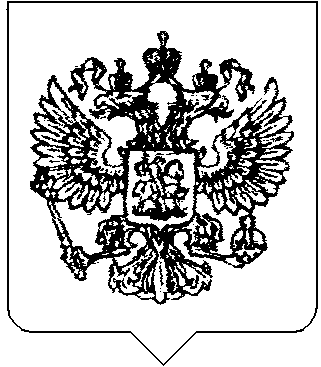 